ALARM
Alarm nr 1 - 2020Vänsterpartiet Västerbottens medlemsbrevLÖRDAG 1.A FEBRUARI - 5 MÖTEN SAMTIDIGT I VÄSTERBOTTEN!VILKEN VÄG SKA VÄNSTERPARTIET GÅ EFTER JONAS SJÖSTEDT?Vänsterpartiets partikongress i slutet av maj kommer på många sätt att bli en spännande tillställning. Bland mycket annat så kommer kongressen att anta ett nytt partiprogram, strategidokument, välja en ny partiordförande och partistyrelse. Visst vill du väl vara med och påverka Vänsterpartiets utveckling?Den 1 februari har alla partimedlemmar i Västerbotten möjlighet att delta på någon av träffarna i Storuman, Lycksele, Skellefteå, Malå eller Umeå.  Med hjälp av ABF-Västerbotten så kommer inledningarna att sändas digitalt från Umeå till olika orter över hela Norrland. 
Du väljer själv vart i Västerbotten som du deltar. Reseersättning utgår för tillresta från andra partiföreningar. Lunch och fika bjuder partidistriktet på.För att kunna förbereda lunch och fika så anmäler du dig till den kontaktperson som finns på resp. ort (nedan) senast torsdag den 30 jan:Ort/plats – kontaktperson
Skellefteå/Medlefors Folkhögskola. Lokal Skalman, källarvåning i huvudbyggnaden.
Torbjörn Häggmark, 070-234 87 97. thk-v@svenskayes.se Malå, ABF – lokalen. Petter Lundström, 070-641 27 39. petter.lundstrom.pl@gmail.com Lycksele, ABF – lokalen. Fredrik Holmgren, 070-328 05 30. fredrik.holmgren@vansterpartiet.se Storuman, ABF-lokalen. Daniel Johansson, 070-210 36 84. e.f.d.johansson@gmail.com Umeå/Folkets Hus. Pettersson-Berger salen. Lennart Arvidsson, 070-385 17 26. lennart.arvidsson@vansterpartiet.se 
PROGRAM LÖRDAG 1.A FEBRUARI09.30 Fika 10.00 Introduktion10.10 Information från ABF10.20 Inledning 1 från Framtidskommissionen. Hanna Klang och Katja Ollila från Framtidskommissionen.11.00 Gruppdiskussioner 1 12.00 Lunch 13.00 Inledning och diskussion från programkommissionen. Hanna Cederin ordförande programkommissionen.14.30 Fikapaus14.45 Inledning 2 från Framtidskommissionen 15.15 Gruppdiskussioner 216.00 Slut för dagenOM PARTIKONGRESSEN 2020Partikongressen genomförs den 21 – 24 maj 2020 i Västerås och kommer att behandla förslaget till nytt partiprogram, strategidokument och stadgar. Förslagen finns på Vänsterpartiets hemsida för kongressen. Alla medlemmar har möjlighet att skriva och skicka in motioner fram till 21 februari. Motionerna ska skickas till  motioner@vansterpartiet.se. Vill du/ni att distriktsstyrelsen i Västerbotten ska ta upp och eventuellt ställa sig bakom någon motion eller nominering så ska den sändas till vasterbotten@vansterpartiet.se senast 12 februari.Information/material om kongressen finns på https://www.vansterpartiet.se/kongress2020/ Nomineringar till partiordförande, partistyrelse, programkommission och revisorer skickas till valberedningen@vansterpartiet.se. Nomineringar till ny valberedning görs till val_av_valberedning@vansterpartiet.se. Förhandsnomineringsstopp för ovanstående är satt till 21 februari 2020.-------------------------------------------------------------------------------------ÅRSKONFERENSEN 23 MARS – VERKSAMHETSPLAN OCH MOTIONERI bilagan hittar du distriktsstyrelsens förslag till verksamhetsplan för det kommande året. Vill du göra förändringar i den så kan du skriva motioner där du föreslår strykningar, något helt annat, eller ytterligare texter. Du kan även skriva motioner som inte har med verksamhetsplanen att göra. Motionerna inför årskonferensen ska vara inskickad senast 
7 februari till vasterbotten@vansterpartiet.se .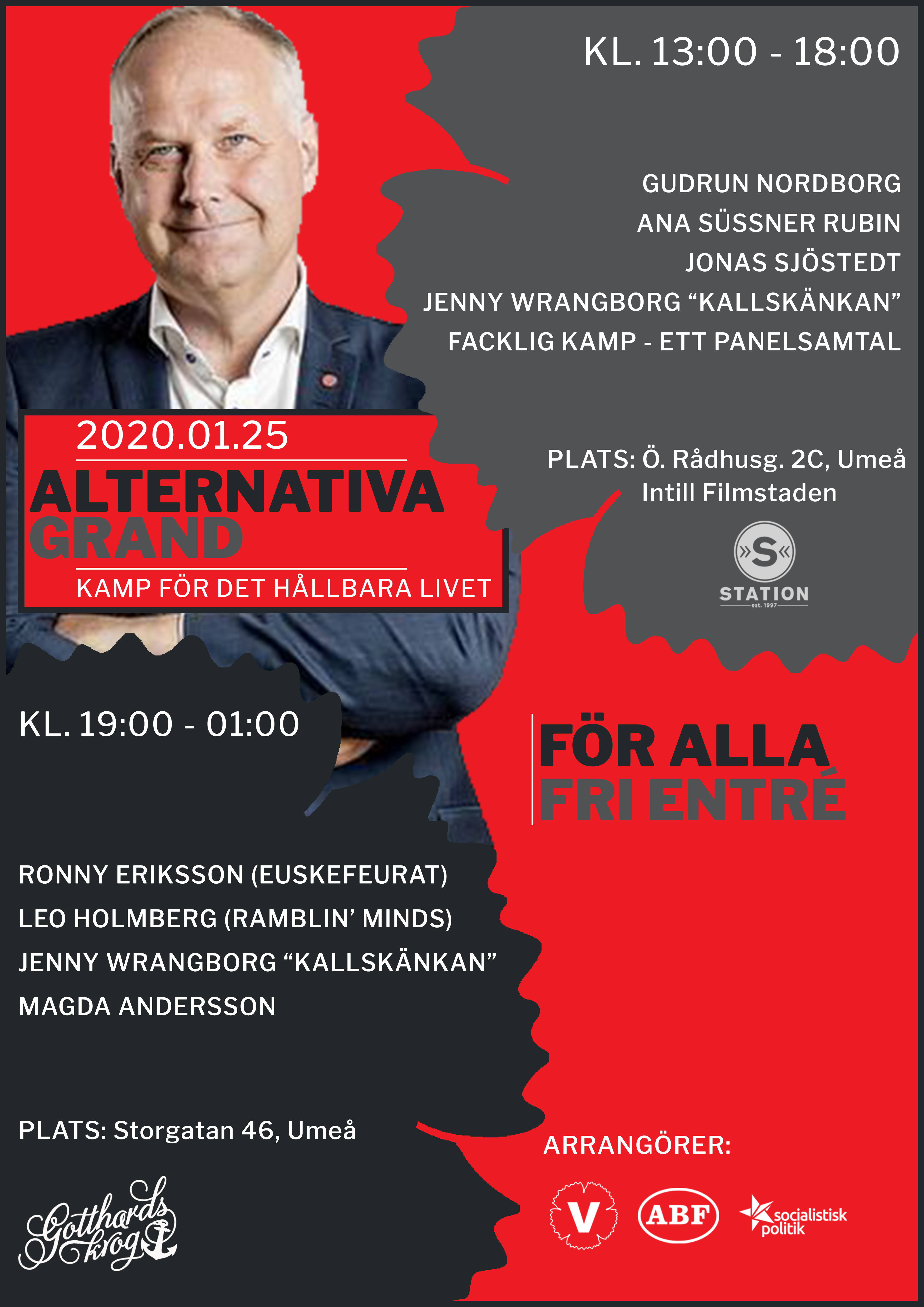 